ПЛАНучебно-воспитательных, внеурочных и социокультурных мероприятий в Центре образования цифрового гуманитарного профилей «Точка роста» МБОУ Поселковая СОШ  на 2021/2022 учебный год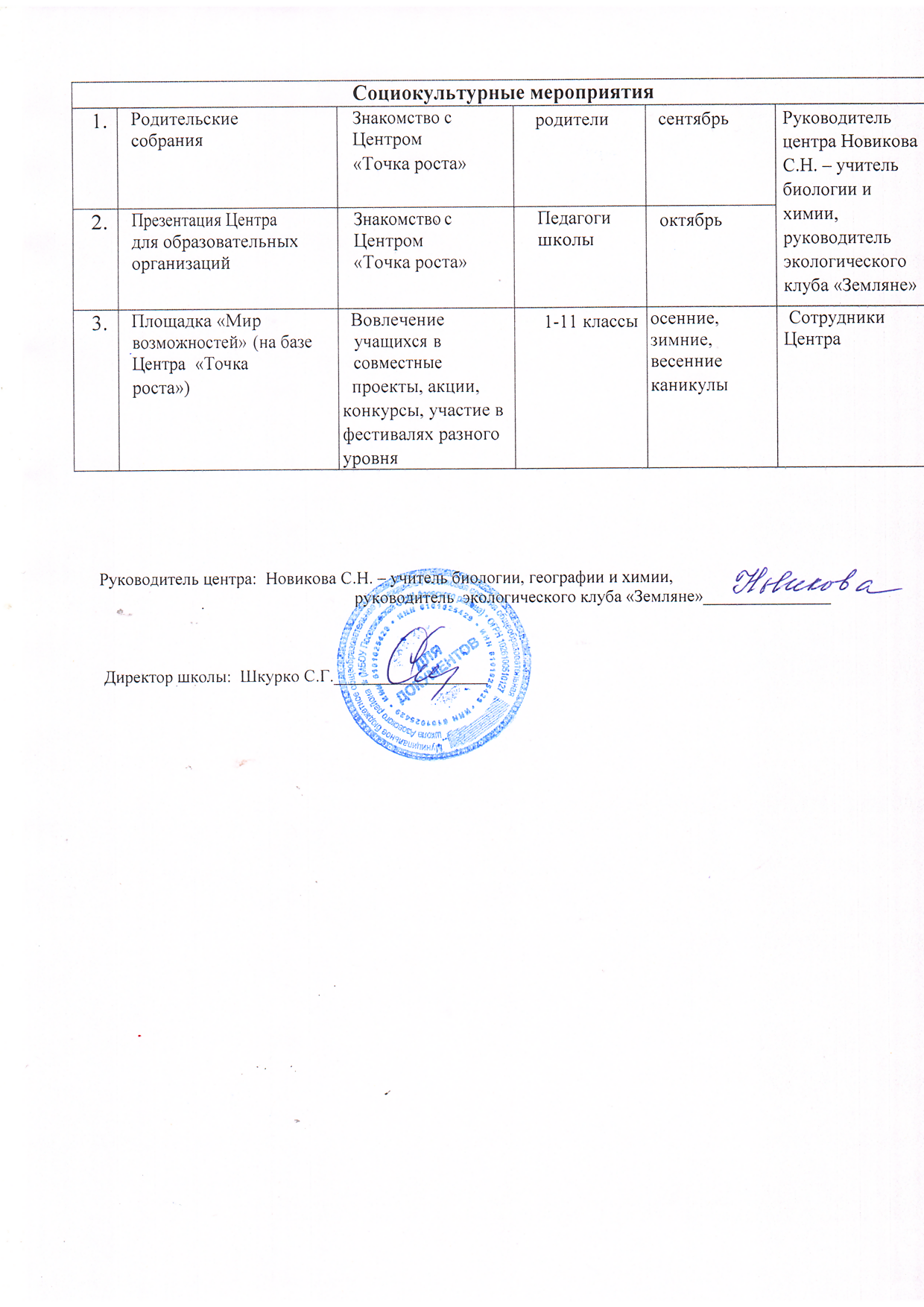 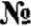 Наименование мероприятияКраткоесодержание мероприятияКатегория участников  мероприятияКатегория участников  мероприятияСроки проведениямероприятияСроки проведениямероприятияСроки проведениямероприятияОтветственные за реализациюмероприятияМетодическое сопровождениеМетодическое сопровождениеМетодическое сопровождениеМетодическое сопровождениеМетодическое сопровождениеМетодическое сопровождениеМетодическое сопровождениеМетодическое сопровождениеМетодическое сопровождение1.Методическоесовещание«Планирование,утверждениерабочихпрограмм ирасписания»Ознакомление спланом,утверждениерабочихпрограмми расписанияОзнакомление спланом,утверждениерабочихпрограмми расписанияПедагогиПедагогиАпрель 2021г.Зам. директора по УВРАтрохова О.П.Зам. директора по УВРАтрохова О.П.2.Планирование работы на 2021 - 2022учебный годСоставление и утверждение плана на 2021— 2022учебный годСоставление и утверждение плана на 2021— 2022учебный годПедагогиПедагогимай 2021 г.Руководитель центра Новикова С.Н.Руководитель центра Новикова С.Н.3.Реализация общеобразоват ельныхпрограмм по предметным областях«Биология», «Химия»Проведение занятий на обновленном учебном оборудованииПроведение занятий на обновленном учебном оборудованииПедагоги - предметникиПедагоги - предметникив течение годаРуководитель центра Новикова С.Н. – учитель биологии и химии, учитель физики, ОБЖ Гочияева О.П.Руководитель центра Новикова С.Н. – учитель биологии и химии, учитель физики, ОБЖ Гочияева О.П.3.«Физика»Проведение занятий на обновленном учебном оборудованииПроведение занятий на обновленном учебном оборудованииПедагоги - предметникиПедагоги - предметникив течение годаРуководитель центра Новикова С.Н. – учитель биологии и химии, учитель физики, ОБЖ Гочияева О.П.Руководитель центра Новикова С.Н. – учитель биологии и химии, учитель физики, ОБЖ Гочияева О.П.4.4.Внедрение сетевых форм реализации программ дополнительного образования.Проведение занятий на обновленном учебном оборудованииПроведение занятий на обновленном учебном оборудовании Педагоги -  предметники, педагоги ДОП образования Педагоги -  предметники, педагоги ДОП образованияв течение годаРуководитель центра Новикова С.Н. – учитель биологии и химии, руководитель  Экоклуба «Земляне», учитель физики, ОБЖ Гочияева О.П.Руководитель центра Новикова С.Н. – учитель биологии и химии, руководитель  Экоклуба «Земляне», учитель физики, ОБЖ Гочияева О.П.5.Прохождение курсовКурсы  «использование оборудования детского технопарка «Кванториум и центра «Точка роста» для реализации образовательных программ по физике , биологии, химии в рамках естественно-научного направления"Курсы  «использование оборудования детского технопарка «Кванториум и центра «Точка роста» для реализации образовательных программ по физике , биологии, химии в рамках естественно-научного направления"СотрудникЦентра,педагоги - предметникиСотрудникЦентра,педагоги - предметникив течение года, по плану РООРуководитель центра Новикова С.Н. – учитель биологии и химии, руководитель  Экоклуба «Земляне», учитель физики, ОБЖ Гочияева О.П.Руководитель центра Новикова С.Н. – учитель биологии и химии, руководитель  Экоклуба «Земляне», учитель физики, ОБЖ Гочияева О.П.6.Проектная деятельность. Вовлечение учащихся и педагогов в проектную деятельность.Разработка	иреализация  индивидуальных  и групповыхпроектов, участие в научно-практических конференциях.Разработка	иреализация  индивидуальных  и групповыхпроектов, участие в научно-практических конференциях.Педагоги - предметникиПедагоги - предметники      В течение годаЗам. директора по УВРАтрохова О.П.Новикова С.Н.Гочияева О.П.Зам. директора по УВРАтрохова О.П.Новикова С.Н.Гочияева О.П.7.Реализация мероприятий по информированию и просвещению населения в области естественнонаучных и технологических компетенций. Формирование в  кружков, секций, клубов  детско-   взрослых общностей.Формирование в  кружков, секций, клубов  детско-   взрослых общностей.Педагоги - предметникиПедагоги - предметники         В течение    годаЗам. директора по ВР  Ибрагимова Л.С.Новикова С.Н.Гочияева О.П.  Коврикова  В.В.Папка Н П.Зам. директора по ВР  Ибрагимова Л.С.Новикова С.Н.Гочияева О.П.  Коврикова  В.В.Папка Н П.8.Реализация воспитательного потенциала курсов внеурочной деятельности.Проведение занятий на обновленном учебном оборудованииПроведение занятий на обновленном учебном оборудованииПедагоги - предметникиПедагоги - предметники         В течение    годаЗам. директора по ВР  Ибрагимова Л.С.Новикова С.Н.Гочияева О.П.  Коврикова  В.В.Папка Н П.Зам. директора по ВР  Ибрагимова Л.С.Новикова С.Н.Гочияева О.П.  Коврикова  В.В.Папка Н П.9.Информационно-просветительское консультирование родительской общественности Публикации на школьном сайте;родительские собрания;индивидуальные    консультации.Публикации на школьном сайте;родительские собрания;индивидуальные    консультации.Председатель методсовета Карманова Н.Б.Руководитель центра Новикова С.Н. – учитель биологии и химии, учитель физики, ОБЖ Гочияева О.П.Председатель методсовета Карманова Н.Б.Руководитель центра Новикова С.Н. – учитель биологии и химии, учитель физики, ОБЖ Гочияева О.П.10.Участие вконкурсах иконференцияхразличного уровняОрганизациясотрудничествасовместной, проектной иисследовательскойдеятельностишкольниковОрганизациясотрудничествасовместной, проектной иисследовательскойдеятельностишкольниковПедагоги-предметникиПедагоги-предметникив течениегодав течениегодаСотрудники центраСотрудники центра11.Круглый стол«Анализработы за 2020 - 2021учебный год. Планированиеработы на2021 - 2022 учебный годПодведение итогов работы за год. Составление и утверждение плана на новый учебный годПодведение итогов работы за год. Составление и утверждение плана на новый учебный годПедагогиПедагогиMайMайСотрудники центраСотрудники центра12.Отчет - презентация о  работе ЦентраПодведение итоговработы центра за годПодведение итоговработы центра за годРуководитель, сотрудники ЦентраРуководитель, сотрудники ЦентраиюньиюньСотрудники центраСотрудники центраВнеурочные мероприятияВнеурочные мероприятияВнеурочные мероприятияВнеурочные мероприятияВнеурочные мероприятияВнеурочные мероприятияВнеурочные мероприятияВнеурочные мероприятияВнеурочные мероприятияВнеурочные мероприятия1.   Торжественное открытие Центра«Точка роста»   Торжественное открытие Центра«Точка роста»Праздничная линейкаПраздничная линейка5 - 11классы5 - 11классысентябрь 2021 г.сентябрь 2021 г.Директор школы,Шкурко С.Г., Сотрудники центра2.Экскурсии	в Центр«Точка роста»Экскурсии	в Центр«Точка роста»Знакомство с Центром«Точкароста»Знакомство с Центром«Точкароста»5 - 11классы5 - 11классысентябрь 2021г.сентябрь 2021г.Сотрудники центра3.Круглый стол«Формула ycпexa»Круглый стол«Формула ycпexa»Обмен опытом объединений«Точки роста»Обмен опытом объединений«Точки роста»5 - 9 классы5 - 9 классыянварь 2022 r.январь 2022 r.Сотрудники центра4.Интерактивная экскурсия «Япомню! Я горжусь! »Интерактивная экскурсия «Япомню! Я горжусь! »5 — 11классы5 — 11классымай 2022 r.май 2022 r.Зам. директора по ВРИбрагимова Л.С.Учебно – воспитательные мероприятияУчебно – воспитательные мероприятияУчебно – воспитательные мероприятияУчебно – воспитательные мероприятияУчебно – воспитательные мероприятияУчебно – воспитательные мероприятияУчебно – воспитательные мероприятияУчебно – воспитательные мероприятияУчебно – воспитательные мероприятияУчебно – воспитательные мероприятия1Всероссийская акция  для школьников«Урок цифры»Всероссийская акция  для школьников«Урок цифры» Мероприятия в рамках акции Мероприятия в рамках акции1-11 классы1-11 классыСентябрь 2020Сентябрь 2020Учитель информатики2.Единый урокбезопасности в сети ИнтернетКлассные часы1-11 классыСентябрь- октябрь 2021Классные руководители3.Всероссийская акция  для школьников«Здоровое питание школьника»Мероприятия в рамках акции1-11 классыДекабрь 2021- июль 2022Руководитель центра Новикова С.Н. – учитель биологии и химии, руководитель  экологического клуба «Земляне»4.Неделя технологии  Проведениемероприятий	в рамках неделипедагогиянварь 2022г.Тунян А.Г.Коврикова В.В5.Семинар - практикум«Робототехника»Применение робототехническихконструкторов в учебном процессеУчитель физикифевраль 2022r.Гочияева О.П.6.Гагаринский урок«Космос - это мы»1 — 11 классыАпрель2022Зам. директора по ВРИбрагимова Л.С.7.Неделя естествознания	  Проведениемероприятий в рамках неделиУчителя физики, химии, биологии, географииАпрель2022Руководитель центра Новикова С.Н. – учитель биологии и химии, руководитель  экологического клуба «Земляне»8.Сдача индивидуальных проектов.По плану школы11 классМай 2022Руководитель центра Новикова С.Н. – учитель биологии и химии, руководитель  экологического клуба «Земляне»